OFÍCIO/SJC Nº 0158/2019                                                                Em 04 de junho de 2019AoExcelentíssimo SenhorTENENTE SANTANAVereador e Presidente da Câmara MunicipalRua São Bento, 887 – Centro14801-300 - ARARAQUARA/SPSenhor Presidente,Nos termos do inciso II do art. 69 da Lei Orgânica do Município de Araraquara, encaminhamos a Vossa Excelência, a fim de ser apreciado pelo nobre Poder Legislativo, Substitutivo à Proposta de Emenda à Lei Orgânica do Município, que revoga incisos VIII e X da Lei Orgânica do Município de Araraquara e dá outra providência.O presente Substitutivo visa a sanar equívoco constante da propositura original, eis que nesta não havia sido indicado a qual artigo da Lei Orgânica do Município de Araraquara pertencem os incisos VIII e X a serem revogados.Ante o exposto, tendo em vista a finalidade a que o Substitutivo à Proposta de Emenda à Lei Orgânica se destinará, entendemos estar plenamente justificada a propositura do mesmo que, por certo, irá merecer a aprovação desta Casa de Leis.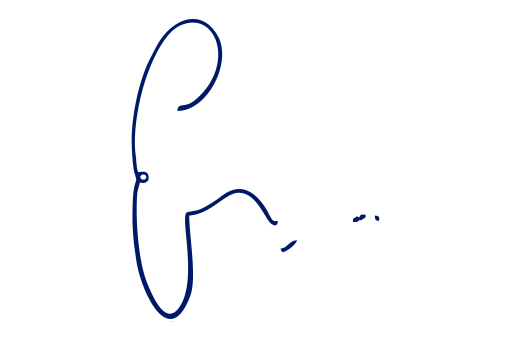 Valho-me do ensejo para renovar-lhe os protestos de estima e apreço.Atenciosamente,	EDINHO SILVA- Prefeito Municipal -SUBSTITUTIVO À PROPOSTA DE EMENDA À LEI ORGÂNICA NºRevoga os incisos VIII e X do artigo 75 da Lei Orgânica do Município de Araraquara e dá outra providência. Art. 1º Ficam revogados os incisos VIII e X do artigo 75 da Lei Orgânica do Município de Araraquara.Art. 2º Fica identificada como "Emenda à Lei Orgânica do Município nº 37-A, de 29 de abril de 2010" a Emenda à Lei Orgânica do Município resultante da aprovação da Proposta de Emenda à Lei Orgânica nº 01/2010, constante do Processo nº 083/2010 da Câmara Municipal de Araraquara.Art. 3º Esta emenda organizacional entra em vigor na data de sua publicação.PREFEITURA MUNICIPAL DE ARARAQUARA, aos 04 (quatro) dias do mês de junho do ano de 2019 (dois mil e dezenove).EDINHO SILVA- Prefeito Municipal -